To be offered on AuctionsPlus Friday 24th July 2015 11amA/c Clark & TaitHobartville Station, Alpha, Central QLD250 – 300 Santa Cows4-9 yrsVendor Bred, Preg tested EmptyB-double runsEligible to go to tick free countryPlease ContactAndrew Scott0428 824 824OrAndrew.scott@elders.com.au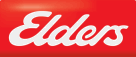 